الجامعة المستنصرية - كلية التربية الاساسية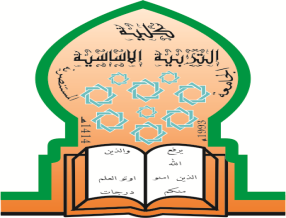 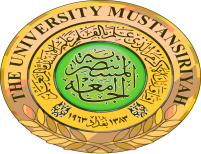 قسم .....الرياضيات....................الخطة الدراسية للمساق ألعام الدراسي 2017-2018البريد الالكتروني للتدريسي : rashaibraheem 83 @gmail .com                         توقيع التدريسي :تواجد التدريسي :  قسم الرياضيات                                                                  توقيع رئيس القسم :المعلومات العامة عن المساق ( المادة الدراسية ):(Course information)المعلومات العامة عن المساق ( المادة الدراسية ):(Course information)المعلومات العامة عن المساق ( المادة الدراسية ):(Course information)المعلومات العامة عن المساق ( المادة الدراسية ):(Course information)المعلومات العامة عن المساق ( المادة الدراسية ):(Course information)اسم المساق:Microsoft   Excel+ Enternetاسم التدريسي :م. رشا حسين ابراهيماسم التدريسي :م. رشا حسين ابراهيماسم التدريسي :م. رشا حسين ابراهيمرمز المساق:اسم التدريسي :م. رشا حسين ابراهيماسم التدريسي :م. رشا حسين ابراهيماسم التدريسي :م. رشا حسين ابراهيمالساعات المعتمدة:2نظريعملياجماليالساعات المعتمدة:2112المستوى والفصل الدراسي:الثالث/ السادسالثالث/ السادسالثالث/ السادسوصف المساق: (Course description)وصف المساق: (Course description)وصف المساق: (Course description)وصف المساق: (Course description)وصف المساق: (Course description) هو برنامج اوراق عمل فعال ويمكن استخدامه لتقييم البيانات ومراجعتها بفعالية Excel  برنامج  وكذلك في احتساب الارقام ومقارنتها وانشاء تخطيطات وتقارير احصائية و هو برنامج الجداول الاكترونية الذي يتيح تخزين كم هائل من البيانات في جداول والقيام بالعمليات الحسابية والتحليلات الاحصائية عليها وانشاء الرسوم البيانية عليها ويقوم بمعالجة ودعم الدوال المختلفة وكذلك قواعد البيانات ويقوم البرنامج بعرض ورقة عمل تتكون من صفوف واعمدة.: Internet     مجموعة شبكات اتصال حاسوبية متداخلة تسمح بالاتصال بين الحواسيب باكثر من طريقة ويمكن استخدامه لغرض تصفح المعلومات باستخدام برامج خاصة تدعى بمتصفحات الانترنيت ووتبادل الرسائل والمرفقات  باستخدام البريد الالكتروني     هو برنامج اوراق عمل فعال ويمكن استخدامه لتقييم البيانات ومراجعتها بفعالية Excel  برنامج  وكذلك في احتساب الارقام ومقارنتها وانشاء تخطيطات وتقارير احصائية و هو برنامج الجداول الاكترونية الذي يتيح تخزين كم هائل من البيانات في جداول والقيام بالعمليات الحسابية والتحليلات الاحصائية عليها وانشاء الرسوم البيانية عليها ويقوم بمعالجة ودعم الدوال المختلفة وكذلك قواعد البيانات ويقوم البرنامج بعرض ورقة عمل تتكون من صفوف واعمدة.: Internet     مجموعة شبكات اتصال حاسوبية متداخلة تسمح بالاتصال بين الحواسيب باكثر من طريقة ويمكن استخدامه لغرض تصفح المعلومات باستخدام برامج خاصة تدعى بمتصفحات الانترنيت ووتبادل الرسائل والمرفقات  باستخدام البريد الالكتروني     هو برنامج اوراق عمل فعال ويمكن استخدامه لتقييم البيانات ومراجعتها بفعالية Excel  برنامج  وكذلك في احتساب الارقام ومقارنتها وانشاء تخطيطات وتقارير احصائية و هو برنامج الجداول الاكترونية الذي يتيح تخزين كم هائل من البيانات في جداول والقيام بالعمليات الحسابية والتحليلات الاحصائية عليها وانشاء الرسوم البيانية عليها ويقوم بمعالجة ودعم الدوال المختلفة وكذلك قواعد البيانات ويقوم البرنامج بعرض ورقة عمل تتكون من صفوف واعمدة.: Internet     مجموعة شبكات اتصال حاسوبية متداخلة تسمح بالاتصال بين الحواسيب باكثر من طريقة ويمكن استخدامه لغرض تصفح المعلومات باستخدام برامج خاصة تدعى بمتصفحات الانترنيت ووتبادل الرسائل والمرفقات  باستخدام البريد الالكتروني     هو برنامج اوراق عمل فعال ويمكن استخدامه لتقييم البيانات ومراجعتها بفعالية Excel  برنامج  وكذلك في احتساب الارقام ومقارنتها وانشاء تخطيطات وتقارير احصائية و هو برنامج الجداول الاكترونية الذي يتيح تخزين كم هائل من البيانات في جداول والقيام بالعمليات الحسابية والتحليلات الاحصائية عليها وانشاء الرسوم البيانية عليها ويقوم بمعالجة ودعم الدوال المختلفة وكذلك قواعد البيانات ويقوم البرنامج بعرض ورقة عمل تتكون من صفوف واعمدة.: Internet     مجموعة شبكات اتصال حاسوبية متداخلة تسمح بالاتصال بين الحواسيب باكثر من طريقة ويمكن استخدامه لغرض تصفح المعلومات باستخدام برامج خاصة تدعى بمتصفحات الانترنيت ووتبادل الرسائل والمرفقات  باستخدام البريد الالكتروني     هو برنامج اوراق عمل فعال ويمكن استخدامه لتقييم البيانات ومراجعتها بفعالية Excel  برنامج  وكذلك في احتساب الارقام ومقارنتها وانشاء تخطيطات وتقارير احصائية و هو برنامج الجداول الاكترونية الذي يتيح تخزين كم هائل من البيانات في جداول والقيام بالعمليات الحسابية والتحليلات الاحصائية عليها وانشاء الرسوم البيانية عليها ويقوم بمعالجة ودعم الدوال المختلفة وكذلك قواعد البيانات ويقوم البرنامج بعرض ورقة عمل تتكون من صفوف واعمدة.: Internet     مجموعة شبكات اتصال حاسوبية متداخلة تسمح بالاتصال بين الحواسيب باكثر من طريقة ويمكن استخدامه لغرض تصفح المعلومات باستخدام برامج خاصة تدعى بمتصفحات الانترنيت ووتبادل الرسائل والمرفقات  باستخدام البريد الالكتروني    مخرجات تعلم المساق: (Course outcomes)مخرجات تعلم المساق: (Course outcomes)مخرجات تعلم المساق: (Course outcomes)مخرجات تعلم المساق: (Course outcomes)مخرجات تعلم المساق: (Course outcomes)برنامج Excelيتعلم الطالب استخدام البرنامج ويتعرف على مكونات نافذة البرنامج . وعمل جداول الكترونية   مثل حساب رواتب الموظفين يتعلم الطالب الحساب والتعامل مع البيانات.اما الانترنيتيتعرف الطالب على الشبكة العالمية ومتطلبات الربط مع الانترنيت.يتعلم الطالب استخدام متصفح الانترنيت Internet Explorer والتعرفعلى عناصر صفحة الويب.  يتعلم الطالب حفظ صفحة الويب في موضع ما .استخدام تقنية محرك البحث لايجاد المعلومات .ان يتعلم الطالب طرق البحث عن بحوث وكتب واطاريح.يتعلم الطالب انشاء بريد الكتروني .  يتعلم الطالب ارسال الرسائل واستقبالها.برنامج Excelيتعلم الطالب استخدام البرنامج ويتعرف على مكونات نافذة البرنامج . وعمل جداول الكترونية   مثل حساب رواتب الموظفين يتعلم الطالب الحساب والتعامل مع البيانات.اما الانترنيتيتعرف الطالب على الشبكة العالمية ومتطلبات الربط مع الانترنيت.يتعلم الطالب استخدام متصفح الانترنيت Internet Explorer والتعرفعلى عناصر صفحة الويب.  يتعلم الطالب حفظ صفحة الويب في موضع ما .استخدام تقنية محرك البحث لايجاد المعلومات .ان يتعلم الطالب طرق البحث عن بحوث وكتب واطاريح.يتعلم الطالب انشاء بريد الكتروني .  يتعلم الطالب ارسال الرسائل واستقبالها.برنامج Excelيتعلم الطالب استخدام البرنامج ويتعرف على مكونات نافذة البرنامج . وعمل جداول الكترونية   مثل حساب رواتب الموظفين يتعلم الطالب الحساب والتعامل مع البيانات.اما الانترنيتيتعرف الطالب على الشبكة العالمية ومتطلبات الربط مع الانترنيت.يتعلم الطالب استخدام متصفح الانترنيت Internet Explorer والتعرفعلى عناصر صفحة الويب.  يتعلم الطالب حفظ صفحة الويب في موضع ما .استخدام تقنية محرك البحث لايجاد المعلومات .ان يتعلم الطالب طرق البحث عن بحوث وكتب واطاريح.يتعلم الطالب انشاء بريد الكتروني .  يتعلم الطالب ارسال الرسائل واستقبالها.برنامج Excelيتعلم الطالب استخدام البرنامج ويتعرف على مكونات نافذة البرنامج . وعمل جداول الكترونية   مثل حساب رواتب الموظفين يتعلم الطالب الحساب والتعامل مع البيانات.اما الانترنيتيتعرف الطالب على الشبكة العالمية ومتطلبات الربط مع الانترنيت.يتعلم الطالب استخدام متصفح الانترنيت Internet Explorer والتعرفعلى عناصر صفحة الويب.  يتعلم الطالب حفظ صفحة الويب في موضع ما .استخدام تقنية محرك البحث لايجاد المعلومات .ان يتعلم الطالب طرق البحث عن بحوث وكتب واطاريح.يتعلم الطالب انشاء بريد الكتروني .  يتعلم الطالب ارسال الرسائل واستقبالها.برنامج Excelيتعلم الطالب استخدام البرنامج ويتعرف على مكونات نافذة البرنامج . وعمل جداول الكترونية   مثل حساب رواتب الموظفين يتعلم الطالب الحساب والتعامل مع البيانات.اما الانترنيتيتعرف الطالب على الشبكة العالمية ومتطلبات الربط مع الانترنيت.يتعلم الطالب استخدام متصفح الانترنيت Internet Explorer والتعرفعلى عناصر صفحة الويب.  يتعلم الطالب حفظ صفحة الويب في موضع ما .استخدام تقنية محرك البحث لايجاد المعلومات .ان يتعلم الطالب طرق البحث عن بحوث وكتب واطاريح.يتعلم الطالب انشاء بريد الكتروني .  يتعلم الطالب ارسال الرسائل واستقبالها.كتابةمواضيع المساق ( النظري – العملي ان وجد ) :كتابةمواضيع المساق ( النظري – العملي ان وجد ) :كتابةمواضيع المساق ( النظري – العملي ان وجد ) :كتابةمواضيع المساق ( النظري – العملي ان وجد ) :الاسابيع / التاريخالاسابيع / التاريخنظرينظري او عملي11/3/2018شرح الهدف من البرنامج تشغيل البرنامج والتعرف على مكونات نافذة البرنامج27/3/2018الكتابة في ورقة العملتطبيق اساسيا وقواعد التي يجب اتباعها لضبط عملية الكتابة314/3/2018تنسيق النصعمل تضليل للنص المراد تنسيقه مثل تغيير نوع وحجم ولون الكتابة ومحاذاتها 421/3/2018تعئبة الخلايايتم تطبيق التعبئة بنفس قيمة خلية معينة او بقيم اخرى 528/3/2018ترتيب وتصفية البياناتعمل جدول وترتيبه وتصفيته64/4/2018الحساب والتعامل مع البياناتعمل جدول خاص بالطلاب وحساب مجموع ومعدل وتقدير والنتيجة 711/4/2018الامتحان الاول818/4/2018تعريف الانترنيت والتعرف على الشبكة العالمية            استخدام متصفح الانترنيت925/4/2018التعرف على عناصر صفحة الويبجعل موقعك المفضل صفحة رئيسية 102/5/2018استخدام محرك البحثالتصفح وتوضيح طرق وصيغ البحث وحفظ صفحة الويب119/5/2018        البريد الالكترونيانشاء بريد الكتروني وفتحهه 1216/5/2018       ارسال الرسائلكتابة الرسائل وارسالها مع الصور واستقبال الرسائل1323/5/2018الامتحان الثاني1427/5/2018الامتحان العملي15الواجبات و المشاريع:حساب الارباح والخسائر لمنتج معين باستخدام برنامج الاكسلانشاء بريد الكتروني خاص بكل طالب وتبادل الرسائل 3-مصادر التعلم الاساسية:مصادر التعلم الاساسية:مصادر التعلم الاساسية:مصادر التعلم الاساسية:مصادر التعلم الاساسية:مصادر التعلم الاساسية:مصادر التعلم الاساسية:مصادر التعلم الاساسية:مصادر التعلم الاساسية:مصادر التعلم الاساسية:مصادر التعلم الاساسية:Microsoft office excel 2010   تاليف:أ. محسن نجم المالكيMicrosoft office excel 2010   تاليف:أ. محسن نجم المالكيMicrosoft office excel 2010   تاليف:أ. محسن نجم المالكيMicrosoft office excel 2010   تاليف:أ. محسن نجم المالكيMicrosoft office excel 2010   تاليف:أ. محسن نجم المالكيMicrosoft office excel 2010   تاليف:أ. محسن نجم المالكيMicrosoft office excel 2010   تاليف:أ. محسن نجم المالكيMicrosoft office excel 2010   تاليف:أ. محسن نجم المالكيMicrosoft office excel 2010   تاليف:أ. محسن نجم المالكيMicrosoft office excel 2010   تاليف:أ. محسن نجم المالكيMicrosoft office excel 2010   تاليف:أ. محسن نجم المالكي2-2-2-2-2-2-2-2-2-2-2-المصادر الساندة :المصادر الساندة :المصادر الساندة :المصادر الساندة :المصادر الساندة :المصادر الساندة :المصادر الساندة :المصادر الساندة :المصادر الساندة :المصادر الساندة :المصادر الساندة :الانترنيتالانترنيتالانترنيتالانترنيتالانترنيتالانترنيتالانترنيتالانترنيتالانترنيتالانترنيتالانترنيت2-2-2-2-2-2-2-2-2-2-2-الدرجات الامتحانيةالدرجات الامتحانيةالامتحان الاولالامتحان الثانيالامتحان الثانيالامتحان العمليالامتحان العمليالنشاطالسعيالسعيالامتحان النهائي101010101010404060قاعة المحاضراتالشعبةالشعبةالشعبةالقاعةالقاعةالساعةالساعةالساعةالملاحظاتالملاحظاتAAAمختبر الحاسباتمختبر الحاسبات10:30  -12:0010:30  -12:0010:30  -12:00BBBمختبر الحاسباتمختبر الحاسبات8:30-10:008:30-10:008:30-10:00